Α  Ν  Α  Κ  Ο  Ι  Ν  Ω  Σ  Η ΕΠΕΙΓΟΥΣΑ  ΠΡΟΝΟΣΟΚΟΜΕΙΑΚΗ  ΙΑΤΡΙΚΗΔΙΔΑΚΤΙΚΕΣ  ΕΝΟΤΗΤΕΣΣας ανακοινώνουμε τις διδακτικές ενότητες του επιλεγομένου μαθήματος «ΕΠΕΙΓΟΥΣΑ ΠΡΟΝΟΣΟΚΟΜΕΙΑΚΗ ΙΑΤΡΙΚΗ», το οποίο θα γίνεται κάθε Τρίτη 15.00-17.00 στο Αμφιθέατρο του Πανεπιστημιακού Νοσοκομείου ΑΧΕΠΑ.Το αναλυτικό πρόγραμμα των Εργαστηριακών / Φροντιστηριακών Μαθημάτων θα ανακοινωθεί σύντομα                                                          Οι  Υπεύθυνοι του Μαθήματος                                   Διευθυντής/Καθηγητής Δ. Βασιλάκος (Κλινική Αναισθησιολογίας)                                   Καθηγητής  Δ. Κούβελας (Β΄ Εργαστήριο Φαρμακολογίας)ΕΛΛΗΝΙΚΗ ΔΗΜΟΚΡΑΤΙΑΤΜΗΜΑ ΙΑΤΡΙΚΗΣ  ΤΜΗΜΑ ΙΑΤΡΙΚΗΣ  ΤΜΗΜΑ ΙΑΤΡΙΚΗΣ  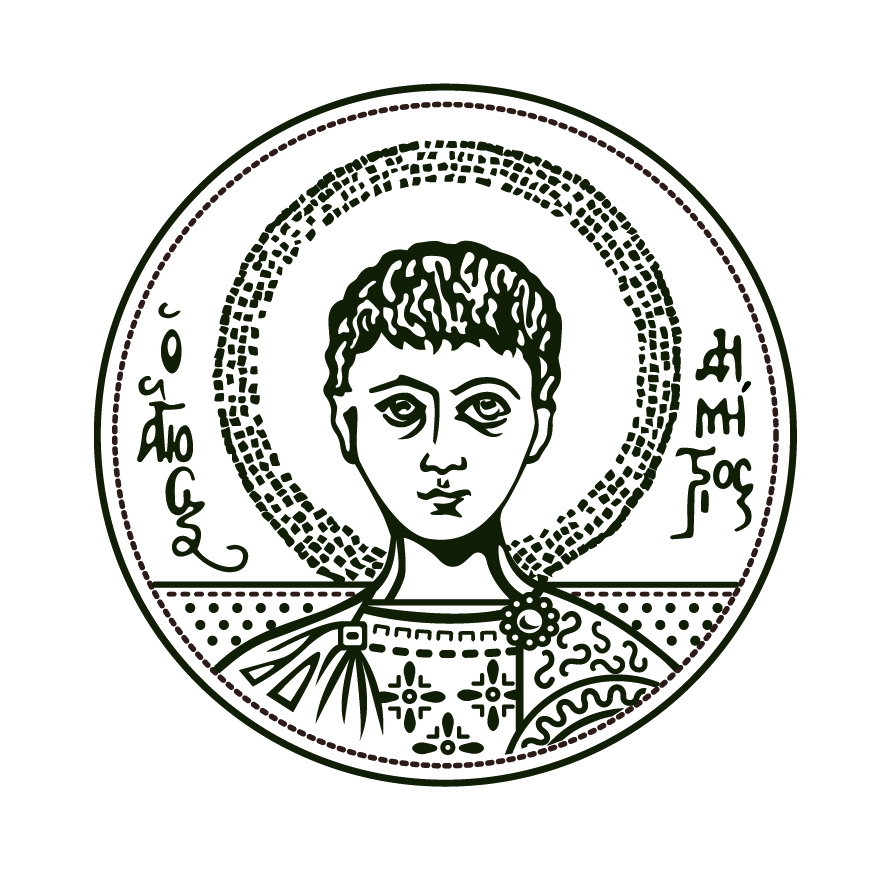 ΤΟΜΕΑΣ ΧΕΙΡΟΥΡΓΙΚΟΣΚΛΙΝΙΚΗ ΑΝΑΙΣΘΗΣΙΟΛΟΓΙΑΣ ΚΑΙ  ΕΝΤΑΤΙΚΗΣ ΘΕΡΑΠΕΙΑΣ Διευθυντής: Καθηγητής Δημήτριος Γ. Βασιλάκοςe-mail:  vassilakos@anesthesiology.grΤΟΜΕΑΣ ΧΕΙΡΟΥΡΓΙΚΟΣΚΛΙΝΙΚΗ ΑΝΑΙΣΘΗΣΙΟΛΟΓΙΑΣ ΚΑΙ  ΕΝΤΑΤΙΚΗΣ ΘΕΡΑΠΕΙΑΣ Διευθυντής: Καθηγητής Δημήτριος Γ. Βασιλάκοςe-mail:  vassilakos@anesthesiology.grΑΡΙΣΤΟΤΕΛΕΙΟΠΑΝΕΠΙΣΤΗΜΙΟΘΕΣΣΑΛΟΝΙΚΗΣΤηλ.:  2310-994862, - 994861,   Fax:-994860e-mail:  ahepa@anesthesiology.gr  Κτίριο: Π.Γ.Ν. ΑΧΕΠΑ        Θεσσαλονίκη  26.02.2018ΕΠΕΙΓΟΥΣΑ   ΠΡΟΝΟΣΟΚΟΜΕΙΑΚΗ   ΙΑΤΡΙΚΗ  (Ε.Π.Ι.)ΠΡΟΓΡΑΜΜΑ   ΔΙΔΑΚΤΙΚΩΝ   ΕΝΟΤΗΤΩΝΤΡΙΤΗ  15.00-17.00,   ΑΜΦΙΘΕΑΤΡΟ ΝΟΣΟΚΟΜΕΙΟΥ ΑΧΕΠΑΕΠΕΙΓΟΥΣΑ   ΠΡΟΝΟΣΟΚΟΜΕΙΑΚΗ   ΙΑΤΡΙΚΗ  (Ε.Π.Ι.)ΠΡΟΓΡΑΜΜΑ   ΔΙΔΑΚΤΙΚΩΝ   ΕΝΟΤΗΤΩΝΤΡΙΤΗ  15.00-17.00,   ΑΜΦΙΘΕΑΤΡΟ ΝΟΣΟΚΟΜΕΙΟΥ ΑΧΕΠΑΕΠΕΙΓΟΥΣΑ   ΠΡΟΝΟΣΟΚΟΜΕΙΑΚΗ   ΙΑΤΡΙΚΗ  (Ε.Π.Ι.)ΠΡΟΓΡΑΜΜΑ   ΔΙΔΑΚΤΙΚΩΝ   ΕΝΟΤΗΤΩΝΤΡΙΤΗ  15.00-17.00,   ΑΜΦΙΘΕΑΤΡΟ ΝΟΣΟΚΟΜΕΙΟΥ ΑΧΕΠΑ27 Φεβρουαρίου   2018Ενημέρωση για το μάθημαΕισαγωγή στην Ε.Π.Ι.Η ειδικότητα της επείγουσας ιατρικής   Εξοπλισμός στην Ε.Π.Ι Γνώσεις και δεξιότητες στην Ε.Π.Ι.Πρώτες βοήθειεςΒ. ΓροσομανίδηςΒ. ΓροσομανίδηςΒ. ΓροσομανίδηςΒ. ΓροσομανίδηςΒ. ΓροσομανίδηςΒ. Γροσομανίδης6 Μαρτίου  2018Κλινική προσέγγιση του επείγοντος προνοσοκομειακά Συστήματα Προνοσοκομειακής Επείγουσας Ιατρικής  Β. Γροσομανίδης Α. Αμανίτη13 Μαρτίου  2018Οργάνωση και λειτουργία του ΕΚΑΒΣυστήματα Διαλογής  Δ. ΜπούτληςΜ. Ζούκα 20 Μαρτίου  2018 Δυνητικά Θανατηφόρες Καταστάσεις Προνοσοκομειακή αντιμετώπιση Οξύ Πνευμονικό ΟίδημαΒαριά κρίση άσθματοςΑλλεργική αντίδρασηStatus EpilepticusΗλεκτροπληξίαΠνιγμός Β.  Φυντανίδου27 Μαρτίου  2017Επείγοντα μαιευτικάΠρονοσοκομειακή αντιμετώπιση του χρήστηΧ. ΣαρδέληΧ. Πουρζιτάκη 17 Απριλίου     2018Επείγουσες μεταβολικές καταστάσειςΚώμα αγνώστου αιτιολογίαςΓ. ΤσαούσηΓ. Τσαούση 24 Απριλίου    2018Οξέα στεφανιαία σύνδρομα Υπερτασική κρίση Οξύ πνευμονικό οίδημα Ε. ΑργυριάδουΕ. ΑργυριάδουΕ. Αργυριάδου8 Μαΐου  2018Προσέγγιση και αντιμετώπιση του ασθενή σε ShockΔιακομιδή του βαριά πάσχοντα Γ. Τσαούση Α. Αμανίτη15 Μαΐου  2018Status EpilepticusΑγγειακό εγκεφαλικό επεισόδιοΟ διεγερτικός ασθενής - καταστολήA. Αμανίτη A. Αμανίτη A. Αμανίτη 